Curriculum Vitae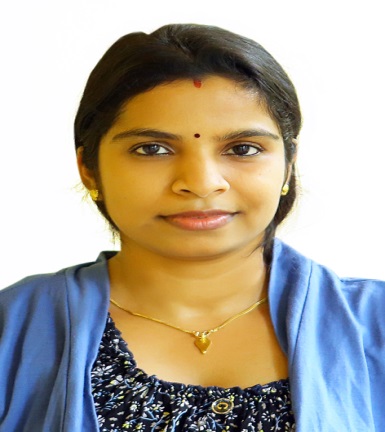 DivyaDivya-393666@2freemail.com DubaiObjectiveSeeking a position to utilize my skills and abilities in organization that offer’s professional Growth while being resourceful, innovative and flexible.Qualification - MBA in FINANCE from BARKATULLAH University, in 2009-2011, 73%- B.Sc. (Computer Science) from BARKATULLAH University, in 2009, Secured 77%- Class 12 CBSE scored 70.4%- Class 10 CBSE scored 78%Work ExperienceAs Assistant Branch Head in India from August 2012 to February 2014.Report immediately to the branch head in the Management departmentDirect interaction with the clients.Prepare letter of correspondence.Making sure to meet the deadlines.Manage the cash reserve, sanctioning loansCreating new customers profile.Maintains HNI list.Checking NPA and do the alternatesAs an accountant in India from March 2012 to July 2012.Documents financial transactions by entering account information Prepare invoices and daily updatingMaking RTGS and NEFT transactions Monitoring stocksReport to management regarding the finances of establishment.As a Trainer at SHWEF (NGO) from December 2011 to March 2012Maintaining data records and arranging them in tabular formPreparing presentations for Government projects.Visiting under privileged area and concerning with their issues.Technical skillsMS OfficeC languageKnowledge of Tally. ERP 9Personal DossierDate of Birth	:		20/07/1988Marital Status	:	MarriedVisa status		:	Husband Visa Nationality		:	IndianLanguage Known	:	English, Hindi and MalayalamStrengthsAbility to work in new and challenging environment.Willingness to learn new concepts, ideas and use new technologies.Proactive and positive attitudeExtremely efficient, diligent, honest and adaptableProven ability to work in team and independent environmentsCreative and committed with an ability to perform under pressure and competitive situationI declare that the above information is true to the best of my knowledge.Place:Dubai								Divya